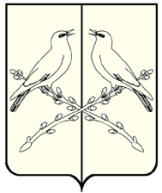 АДМИНИСТРАЦИЯ КАМЕННО-СТЕПНОГО СЕЛЬСКОГО ПОСЕЛЕНИЯ ТАЛОВСКОГО МУНИЦИПАЛЬНОГО РАЙОНА     ВОРОНЕЖСКОЙ ОБЛАСТИР А С П О Р Я Ж Е Н И Е30.12.2021г. №113 п.2-го Участка института им. Докучаева Об утверждении Планамероприятий по взаимодействиюадминистрации Каменно-Степного сельского поселения Таловского муниципального района с некоммерческими  общественнымиорганизациями и объединениямина 2022 год	В целях совместной работы по решению вопросов местного значения, развития и воплощения на практике народных инициатив, вовлечения населения в общественную жизнь поселения:Утвердить прилагаемый План мероприятий по взаимодействию администрации Каменно-Степного сельского поселения Таловского муниципального района с некоммерческими общественными организациями и объединениями на 2022 год (Приложение №1).Разместить распоряжение на официальном сайте Каменно-Степного сельского поселения в сети интернет.Контроль за исполнением настоящего распоряжения оставляю за собой.Глава Каменно-Степногосельского поселения:	                Л.И. Морозова                                                                                                                                       Приложение №1                                                                                                                         к распоряжению  администрации                                                                                                                                  Каменно-Степного  сельского поселения                                                                                                                          Таловского муниципального района                                                                                                                                  Воронежской области от 30 декабря 2021г. №113План мероприятий по взаимодействию администрации  Каменно-Степного  сельского поселения с некоммерческими общественными организациями и объединениями на 2022 год№Наименование мероприятияИсполнителиОжидаемый социальный, экономический и экологический эффект.1Координация деятельности органов местного самоуправления по формированию поддержки НКО и обеспечению доступа НКО к предоставлению услуг в социальной сфереКоординация деятельности органов местного самоуправления по формированию поддержки НКО и обеспечению доступа НКО к предоставлению услуг в социальной сфереКоординация деятельности органов местного самоуправления по формированию поддержки НКО и обеспечению доступа НКО к предоставлению услуг в социальной сфере1.1Определение уполномоченного  должностного лица, ответственного за разработку плана мероприятий и координацию деятельности по развитию социальной сферы. глава сельского поселенияобеспечение контроля, взаимодействия1.2Ведение реестра НКО на сайте администрацииуполномоченное должностное лицо ОМСинформирование граждан1.3Организация семинаров для инициативных граждан, НКО по подготовке документов для участия в конкурсах, получении грантовуполномоченное лицо ОМСкоординация деятельности, своевременная подготовка конкурсной документации1.4Распространение лучших практик оказания услуг в социальной сфере НКО за счет бюджетного финансированияуполномоченное лицо ОМСИспользование наработанных практик1.5Принятие муниципальной программы «Муниципальное управление, гражданское общество и развитие сельского поселения» ОМС создание эффективной системы планирования и управления реализацией мероприятий муниципальной программы.2ПАТРИОТИЧЕСКОЕ  НАПРАВЛЕНИЕПАТРИОТИЧЕСКОЕ  НАПРАВЛЕНИЕПАТРИОТИЧЕСКОЕ  НАПРАВЛЕНИЕ2.1.Сбор информации о земляках, участниках боевых действий в годы ВОВ для электронной книги ПамятиТОСы поселения, Советы ветеранов. воспитание чувства гордости за свою страну, её героическое прошлое.2.2.Приведение в надлежащее состояние общественных кладбищ, бесхозных могил участников ВОВ 1941-1945 гг. ТОСы, Совет ветеранов, волонтерыобеспечение санитарного состояния и воспитание чувства ответственности3ЭКОЛОГИЧЕСКОЕ  НАПРАВЛЕНИЕЭКОЛОГИЧЕСКОЕ  НАПРАВЛЕНИЕЭКОЛОГИЧЕСКОЕ  НАПРАВЛЕНИЕ3.1.Работа по вырезанию древесно-кустарниковой поросли на общественных территорияхТОСы поселения- улучшение экологической обстановки;- улучшение архитектурного облика населенных пунктов; локализация влияния вредных факторов на состояние окружающей среды; - формирование экологического мировоззрения населения.3.2. Обрезка побегов  и побелка штамбов яблонь в Саду Памяти ОМС, члены ТОС «Степь», волонтеры повышение уровня экологической культуры и эстетического восприятия.3.3.Работа по озеленению территории населенных пунктов- посадка саженцев сосны.Администрация сельского поселения, ТОСы поселения.-повышение экологической культуры населения; --улучшение санитарного состояния;-улучшение экологической обстановки.3.4Закладка клумб и альпийской горки в рамках проекта «По дороге в сказку»Члены ТОС «Степь»повышение уровня экологической культуры и эстетического восприятия.3.5Закладка цветочных клумб по ул.Тамбовскаяв п.2-го участка института им.ДокучаеваСовет ветерановповышение уровня экологической культуры и эстетического восприятия.3.6Раздельный сбор отходов на оборудованных площадкахТОС «Степь»повышение уровня экологической культуры3.7Сбор отработанных батареекТОС «Степь»повышение уровня экологической культуры3.8Еженедельные санитарные дни по четвергамадминистрация с/п, предприятия, ТОСы, совет ветерановформирование активной жизненной позиции4СПОРТИВНОЕ  НАПРАВЛЕНИЕСПОРТИВНОЕ  НАПРАВЛЕНИЕСПОРТИВНОЕ  НАПРАВЛЕНИЕ4.1. Работа группы здоровья Администрация сельского поселения, Совет ветеранов.- формирование здорового образа жизни, снижение уровня заболеваемости среди населения.4.2.Проведение спортивных мероприятий с детьмиТОСы поселения- увеличение доли молодежи систематически занимающейся физической культурой и спортом.4.3.Лыжная гонка памяти В.И.МорозоваАдминистрация сельского поселения, ТОСы поселения,  школы, Верхнеозерский с/х техникум- внедрение физической культуры и спорта в режим труда и отдыха граждан, формирование здорового образа жизни.4.4Участие пенсионеров в областных соревнованиях «Лыжня России» Совет ветерановформирование здорового образа жизни4.5Участие в спартакиаде пенсионеровСовет ветерановформирование здорового образа жизни5ОБЩЕСТВЕННАЯ БЕЗОПАСНОСТЬОБЩЕСТВЕННАЯ БЕЗОПАСНОСТЬОБЩЕСТВЕННАЯ БЕЗОПАСНОСТЬ5.1.Вовлечение общественности в работу по предупреждению правонарушенийАдминистрация сельского поселения, ТОСы поселения- сокращение общего числа правонарушений совершаемых на территории сельского поселения;- повышение правовой культуры населения.5.2Проведение профилактической работы по соблюдению правил  пожарной безопасностиТОСы, совет ветерановснижение числа возгораний, повышение правовой культуры6СОЦИАЛЬНО – ЭКОНОМИЧЕСКОЕ НАПРАВЛЕНИЕСОЦИАЛЬНО – ЭКОНОМИЧЕСКОЕ НАПРАВЛЕНИЕСОЦИАЛЬНО – ЭКОНОМИЧЕСКОЕ НАПРАВЛЕНИЕ6.1.Ремонт ограждения кладбища в п.МихинскийАдминистрация сельского поселения, члены ТОС, жители- повышение престижности проживания в сельской местности;- улучшение архитектурного вида поселения6.2.Благоустройство памятника воинской славы в п.МихиснкийАдминистрация сельского поселения, Совет ветеранов  - консолидация местного сообщества.6.3.Ремонт ограждения кладбища в п.ВерхнеозерскийАдминистрация сельского поселения, жители поселка- консолидация местного сообщества6.4Участие в конкурсе «Я- гражданин России» с проектом «Доброе дело.Каток»инициативная группа школьников, администрация с/п.повышение престижности проживания в сельской местности, консолидация местного общества6.5.Проведение праздника для пожилых людейАдминистрация сельского поселения, ТОСы поселения, Советы ветеранов- привлечение внимания общественности к проблемам пожилых людей;- укрепление связи между поколениями.6.6Проведение субботниковАдминистрация сельского поселения, ТОСы поселения, Советы ветеранов, общества инвалидов, Женсовет.- консолидация местного сообщества;- формирование активной жизненной позиции.7ИНФОРМАЦИОННОЕ НАПРАВЛЕНИЕИНФОРМАЦИОННОЕ НАПРАВЛЕНИЕИНФОРМАЦИОННОЕ НАПРАВЛЕНИЕ7.1.Опубликование информации на официальном сайте в разделе «Развитие гражданского общества на территории сельского поселения»Администрация сельского поселения, ТОСы поселения- информирование общественности о деятельности общественных организаций и объединений;- создание условий для развитиягражданского общества.7.2.Освещение деятельности некоммерческих общественных организаций и объединений в местных средствах информацииАдминистрация сельского поселения, Советы ветеранов, ТОСы- создание условий для формирования активной жизненной позиции граждан;развитие творческой инициативы жителей;- вовлечение населения в решение вопросов местного значения.8ДУХОВНО – НРАВСТВЕННОЕ НАПРАВЛЕНИЕДУХОВНО – НРАВСТВЕННОЕ НАПРАВЛЕНИЕДУХОВНО – НРАВСТВЕННОЕ НАПРАВЛЕНИЕ8.1.Работа по утверждению в обществе патриотических ценностей, общепринятых этических нормТОСы, Советы ветеранов- формирование духовности населения;- воспитание любви к истории страны, её культуре, традициям.